Положениео порядке оформления, возникновения, приостановления и прекращения отношений междумуниципальным автономным  общеобразовательным учреждением«Средняя школа № 150»и учащимися и (или) родителями (законными представителями) несовершеннолетних учащихсяг. КрасноярскОбщие положения1.1. Положение о порядке оформления, возникновения, приостановления и прекращения отношений между муниципальным автономным общеобразовательным учреждением «Средняя школа № 150» (далее – Школа)  и учащимися и (или) родителями (законными представителями) несовершеннолетних учащихся разработан в соответствии: с Федеральным законом «Об образовании в Российской Федерации» от 29.12.2012 г. №273-ФЗ; нормативным актом МОиН РФ «Порядок организации и осуществления образовательной деятельности по основным общеобразовательным программам – образовательным программам начального общего, основного общего и среднего общего образования» от 30.08.2013 года. 1.2. Положение устанавливает порядок регламентации и оформления возникновения, приостановления и прекращения отношений (далее – Положение) между Школой и учащимися и (или) их родителями (законными представителями). 1.3. Под образовательными отношениями понимается освоение учащимися содержания образовательных программ. 1.4. Участники образовательных отношений – учащиеся, родители (законные представители) несовершеннолетних учащихся, педагогические работники и их представители, организации, осуществляющие образовательную деятельность. 1.5. Положение принимается педагогическим советом Школы, имеющим право вносить в него изменения и дополнения, согласовывается с Управляющим советом школы и утверждается приказом директора Школы. 1.6. Положение является локальным нормативным актом, регламентирующим деятельность образовательного учреждения.1.7. Настоящее Положение подлежит обязательному опубликованию на официальном сайте Школы.2. Возникновение образовательных отношений2.1. Основанием возникновения образовательных отношений является приказ по Школе о приеме (зачислении) лица на обучение или для прохождения промежуточной аттестации и (или) государственной итоговой аттестации или договора по предоставлению платных образовательных услуг. 2.2. Права и обязанности учащегося, предусмотренные законодательством об образовании и локальными нормативными актами Школы, возникают у лица, принятого на обучение, с даты, указанной в приказе о приеме на обучение. 3. Изменение образовательных отношений3.1. Образовательные отношения изменяются в случае изменения условий получения учащимся образования по конкретной основной или дополнительной образовательной программе, повлекшего за собой изменение взаимных прав и обязанностей учащегося и Школы. 3.2. Образовательные отношения могут быть изменены как по инициативе учащегося (родителей (законных представителей) несовершеннолетнего учащегося) по его заявлению в письменной форме, так и по инициативе Школы. 3.3. Основанием для изменения образовательных отношений является приказ по Школе, изданный директором Школы. 3.4. Права и обязанности учащегося, предусмотренные законодательством об образовании и локальными нормативными актами Школы, изменяются с даты издания приказа или с иной указанной в нѐм даты. 4. Прекращение образовательных отношений4.1. Образовательные отношения прекращаются в связи с отчислением обучающегося из организации, осуществляющей образовательную деятельность:1) в связи с получением образования (завершением обучения);2) досрочно по основаниям, установленным частью 2 статьи 61 Федерального закона «Об образовании в Российской Федерации» от 29.12.2012 г. №273-ФЗ;4.2. Образовательные отношения могут быть прекращены досрочно в следующих случаях:1) по инициативе обучающегося или родителей (законных представителей) несовершеннолетнего обучающегося, в том числе в случае перевода обучающегося для продолжения освоения образовательной программы в другую организацию, осуществляющую образовательную деятельность;2) по инициативе Школы, в случае применения к обучающемуся, достигшему возраста пятнадцати лет, отчисления как меры дисциплинарного взыскания, а также в случае установления нарушения порядка приема в образовательную организацию, повлекшего по вине обучающегося его незаконное зачисление в образовательную организацию;3) по обстоятельствам, не зависящим от воли обучающегося или родителей (законных представителей) несовершеннолетнего обучающегося и организации, осуществляющей образовательную деятельность, в том числе в случае ликвидации организации, осуществляющей образовательную деятельность.4.3. Досрочное прекращение образовательных отношений по инициативе обучающегося или родителей (законных представителей) несовершеннолетнего обучающегося не влечет за собой возникновение каких-либо дополнительных, в том числе материальных, обязательств указанного обучающегося перед организацией, осуществляющей образовательную деятельность.4.4. Основанием для прекращения образовательных отношений является распорядительный акт Школы, об отчислении обучающегося из образовательной организации. Если с обучающимся или родителями (законными представителями) несовершеннолетнего обучающегося заключен договор об оказании платных образовательных услуг, при досрочном прекращении образовательных отношений такой договор расторгается на основании распорядительного акта организации, осуществляющей образовательную деятельность, об отчислении обучающегося из этой организации. Права и обязанности обучающегося, предусмотренные законодательством об образовании и локальными нормативными актами Школы прекращаются с даты его отчисления из Школы.4.5.  При досрочном прекращении образовательных отношений Школа, в трехдневный срок после издания распорядительного акта об отчислении обучающегося выдает лицу, отчисленному из этой организации, справку об обучении в соответствии с частью 12 статьи 60 Федерального закона «Об образовании в Российской Федерации» от 29.12.2012 г. №273-ФЗ.4.6.  Решение об отчислении несовершеннолетнего обучающегося, достигшего возраста пятнадцати лет и не получившего основного общего образования, как мера дисциплинарного взыскания принимается с учетом мнения его родителей (законных представителей) и с согласия комиссии по делам несовершеннолетних и защите их прав. Решение об отчислении детей-сирот и детей, оставшихся без попечения родителей, принимается с согласия комиссии по делам несовершеннолетних и защите их прав и органа опеки и попечительства.4.7. Школа, незамедлительно обязана проинформировать об отчислении несовершеннолетнего обучающегося в качестве меры дисциплинарного взыскания орган местного самоуправления, осуществляющий управление в сфере образования. Орган местного самоуправления, осуществляющий управление в сфере образования, и родители (законные представители) несовершеннолетнего обучающегося, отчисленного из организации, осуществляющей образовательную деятельность, не позднее чем в месячный срок принимают меры, обеспечивающие получение несовершеннолетним обучающимся общего образования.4.8. Обучающийся, родители (законные представители) несовершеннолетнего обучающегося вправе обжаловать в комиссию по урегулированию споров между участниками образовательных отношений меры дисциплинарного взыскания и их применение к обучающемуся.4.9.  Порядок применения к обучающимся и снятия с обучающихся мер дисциплинарного взысканияё устанавливается федеральным органом исполнительной власти, осуществляющим функции по выработке государственной политики и нормативно-правовому регулированию в сфере образования.5. Вступление в силу, внесение изменений и дополнений в настоящее положение5.1  Настоящее положение действительно до принятия новой редакции.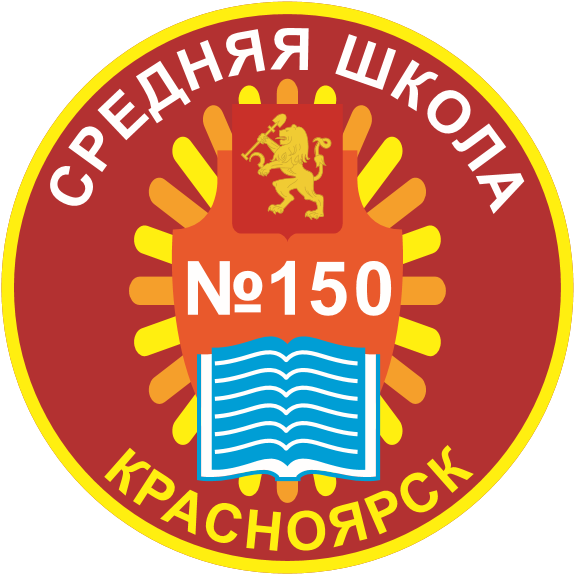 МУНИЦИПАЛЬНОЕ АВТОНОМНОЕ ОБЩЕОБРАЗОВАТЕЛЬНОЕ УЧРЕЖДЕНИЕ «СРЕДНЯЯ ШКОЛА № 150»660077, г. Красноярск, ул. Алексеева, 95 тел.8(391)276-05-56, E-mail: shkola150@yandex.ruСОГЛАСОВАНОУправляющий СоветМАОУ СШ № 150Протокол №_____ от___________202___СОГЛАСОВАНОПедагогический СоветМАОУ СШ № 150Протокол №_____ от___________202___УТВЕРЖДАЮДиректор МАОУ СШ №150________Л.В.КоматковаПриказ №_____ от __________202__